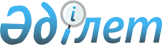 О повышении базовых ставок земельного налога на не используемые земли сельскохозяйственного назначения на территории города Шымкент
					
			Утративший силу
			
			
		
					Решение маслихата города Шымкент от 14 сентября 2020 года № 69/629-6с. Зарегистрировано Департаментом юстиции города Шымкент 24 сентября 2020 года № 128. Утратило силу решением маслихата города Шымкент от 12 августа 2022 года № 20/175-VII
      Сноска. Утратило силу решением маслихата города Шымкент от 12.08.2022 № 20/175-VII (вводится в действие по истечении десяти календарных дней после дня его первого официального опубликования).
      В соответствии со статьей 503, пунктом 5 статьи 509 Кодекса Республики Казахстан от 25 декабря 2017 года "О налогах и других обязательных платежах в бюджет" (Налоговый кодекс) и подпунктом 15) пункта 1 статьи 6 Закона Республики Казахстан от 23 января 2001 года "О местном государственном управлении и самоуправлении в Республике Казахстан", маслихат города Шымкент РЕШИЛ: 
      1. Повысить базовые ставки земельного налога в десять раз на не используемые земли сельскохозяйственного назначения на территории города Шымкент в соответствии с Земельным кодексом Республики Казахстан от 20 июня 2003 года.
      2. Признать утратившим силу решение Шымкентского городского маслихата Южно-Казахстанской области от 29 мая 2018 года № 28/239-6с "О повышении базовых ставок земельного налога и ставок единого земельного налога на не используемые земли сельскохозяйственного назначения на территории города Шымкент" (зарегистрировано в Реестре государственной регистрации нормативных правовых актов 15 июня 2018 года № 4633, опубликовано 22 июня 2018 года № 49 в газете "Панорама Шымкента").
      3. Государственному учреждению "Аппарат маслихата города Шымкент" в установленном законодательством Республики Казахстан порядке обеспечить:
      1) государственную регистрацию настоящего решения в Департаменте юстиции города Шымкент;
      2) в течении десяти календарных дней со дня государственной регистрации настоящего решения направление его копии на официальное опубликование в периодические печатные издания, распространяемые на территории города Шымкент;
      3) размещение настоящего решения на интернет-ресурсе маслихата города Шымкент после его официального опубликования.
      4. Настоящее решение вводится в действие по истечении десяти календарных дней после дня его первого официального опубликования.
					© 2012. РГП на ПХВ «Институт законодательства и правовой информации Республики Казахстан» Министерства юстиции Республики Казахстан
				
      Председатель сессии

      маслихата города Шымкент

Т. Султанова

      Секретарь маслихата города Шымкент

Г. Ташкараев
